(For students who are using with a counselor)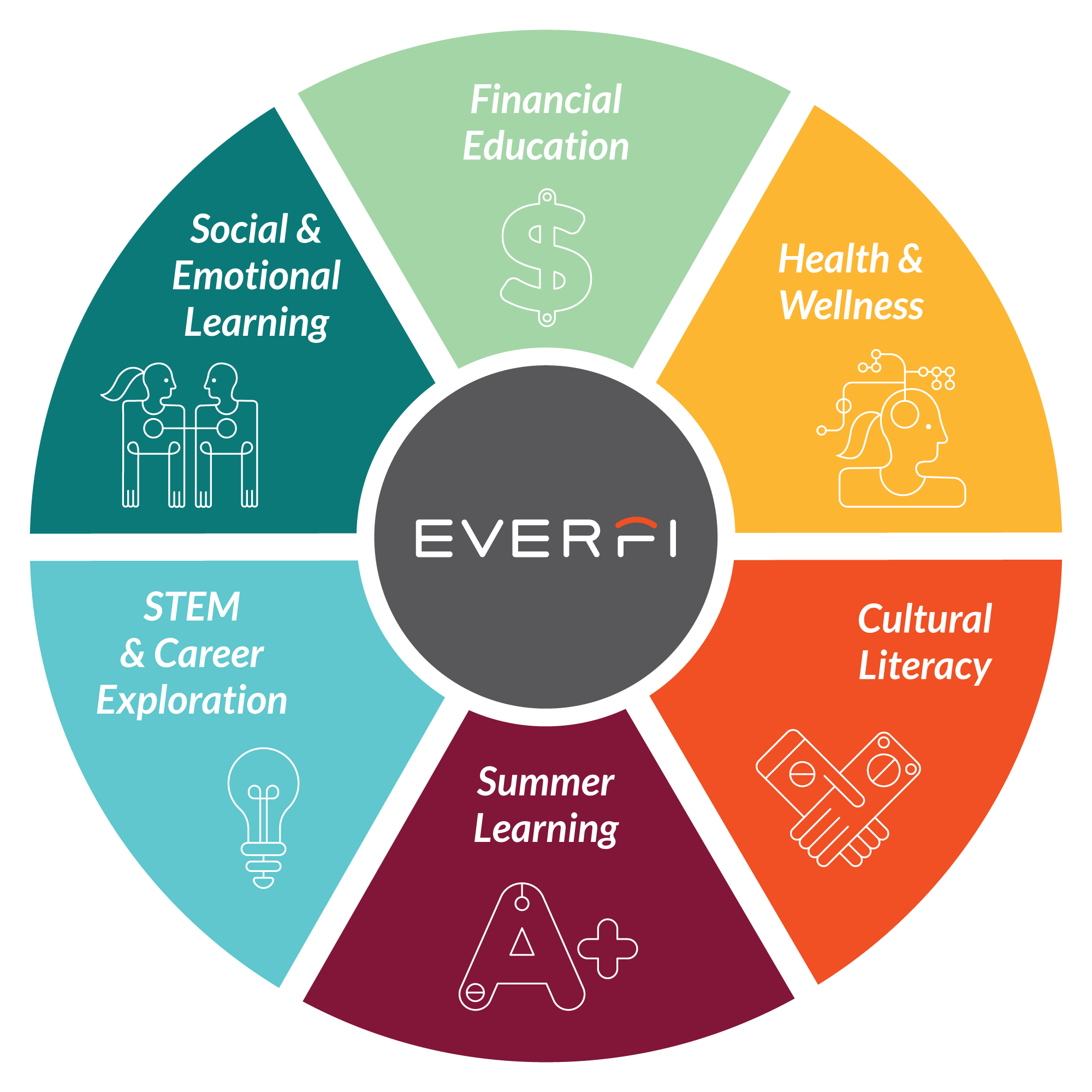 Go to www.clever.com  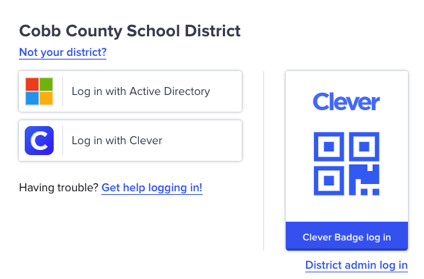 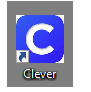 Click Login and search for your schoolLogin with the “active directory” one of 2 waysUse Office 365 Login - Username: first name.lastname          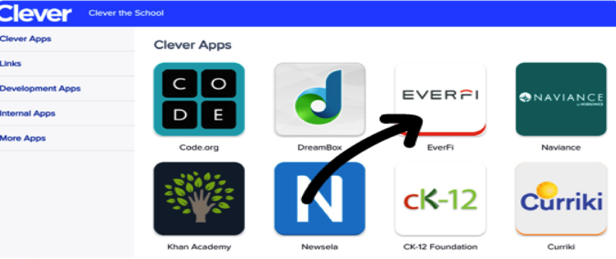 Password: computer password at schoolSearch for the EVERFI tile in your list of apps:Make sure you are working in the “CURRENT COURSES TAB” (Not remote learning)Enter your registration code on the top right corner: use code that was emailed to your teacher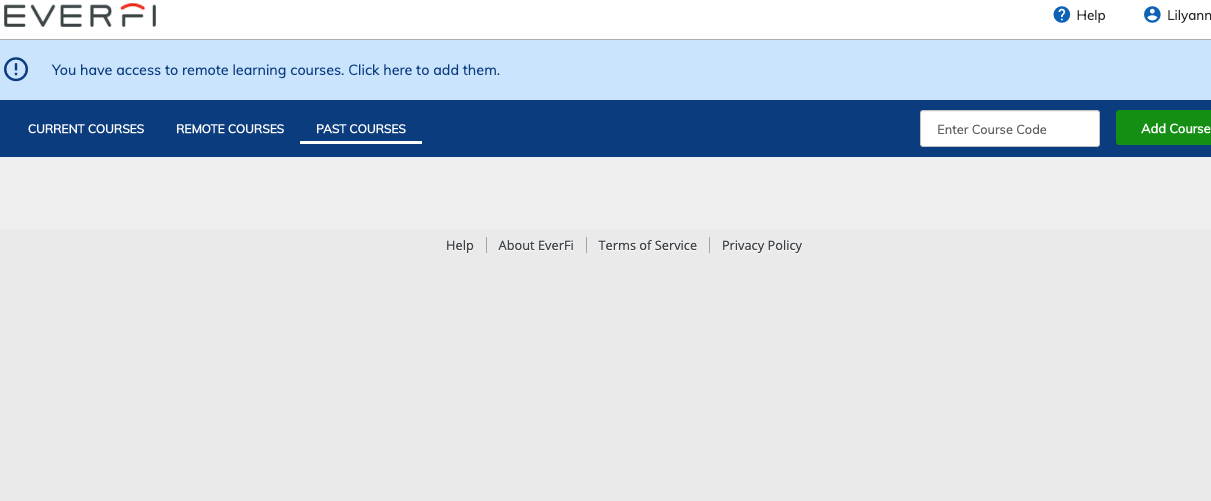 Confirm you are “under 13” *1st grade: Look for Mrs. Kelley's 1st Graders-Courses include Healthier Me and WORD Force*2nd grade: Look for Mrs. Kelley's 2nd Graders-Courses include Healthier Me, WORD Force, and Compassion Project Click get startedIf you see an error screen, exit out and re-enter through the EVERFI tile.**Please use Chrome as your internet browser**
